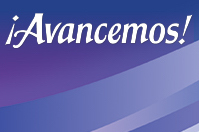 Avancemos / BienHMH-ClassLinkhttps://www.hmhco.com/blog/free-learning-resourceshttps://www.hmhco.com/webinar/understanding-my-hrw-virtual-classroom-support-for-avancemos-you-can-use-todayClassZone (www.classzone.com)Viewing The McDougal Littell Avancemos 2010 Online Textbook EditionThe Avancemos 2010 Online Textbook Edition for all levels is now located on Holt Online Learning (my.hrw.com). It connects the teacher and students to the Online Editions, Quantum Artificial Intelligence Tutors, and other exciting new eLearning resources. Registration is required. The steps are different for teachers within U.S. schools and those that are not teachers within U.S. schools. The following technical note describes registering as a teacher within a U.S. School.Launch a web browser and navigate to http://register.hrw.com. The Online Registration page appears.Select Teacher in a U.S. School from the drop-down menu and click Register to continue. The Teacher Registration page will appear.Enter the desired information into the appropriate fields and click I Agree. The School and ISBN/Key Code Registration page will be displayed.
Note: The user name and password must be at least five characters and unique. It is recommended that both letters and numbers are used when creating a user name and password.Select the desired school from the School drop-down menu. If unable to locate the desired school, click the HELP! link and fill out the form.In the Register a Teacher's Edition ISBN or a Holt Key Code box, type the ISBN number located on the book cover which was received via email and click Next to continue. The Registration Confirmation page will be displayed.
Note: If you entered an ISBN, the ISBN Confirmation page is displayed. Click the Next button to continue with the registration process.Click the my.hrw.com link to begin using Holt Online Learning.